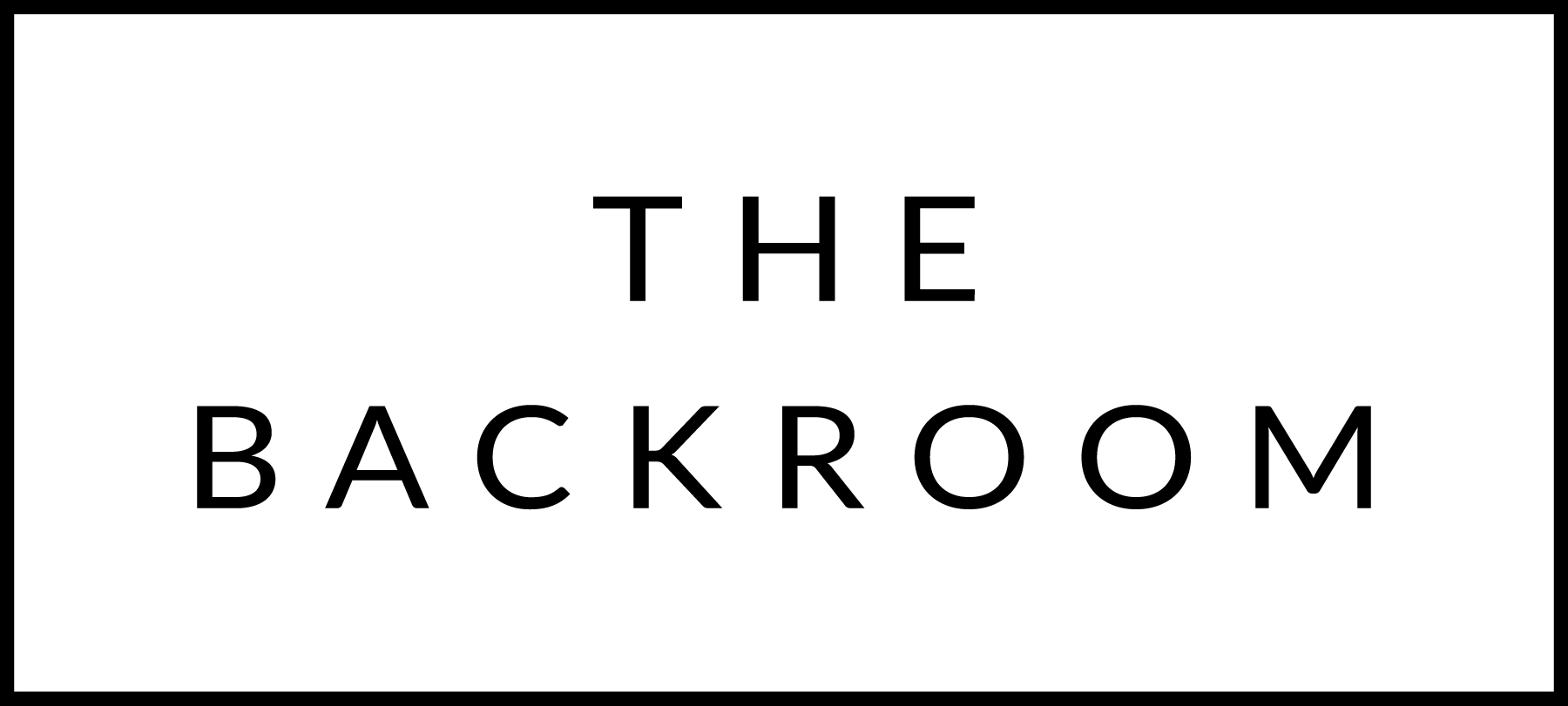 December 2nd-3rd, 2022Welcome Back!COCKTAIL HOUR SNACKSJasper Hill Willoughby Artichoke DipSmoked Trout DipTune PokeHouse ChipsTO STARTGeorges Bank Scallops GrenobloiseBroccoli Butter & Lemon CrumbsTHE MAIN EVENTGrilled Misty Knoll ChickenCelery Root, Brussels & Hazelnut JusFOR THE TABLERoasted CarrotsTurmeric-TahiniDESSERTBrown Butter Pecan CakeMascarpone & Citrus Mousse, Sweet Potato Ice Cream